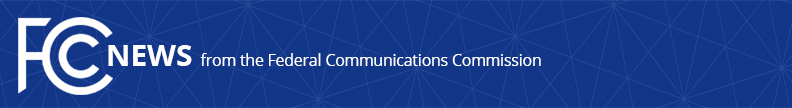 Media Contact: David Grossman, (202) 418-2100david.grossman@fcc.govFor Immediate ReleaseSTATEMENT OF Commissioner Clyburn 
on the PRE-Holiday news Dump  -- WASHINGTON, November 21, 2017 – The following statement can be attributed to FCC Commissioner Mignon L. Clyburn:
“In just two days, many of us will join friends and family in celebrating the spirit of Thanksgiving. But as we learned today the FCC majority is about to deliver a cornucopia full of rotten fruit, stale grains, and wilted flowers topped off with a plate full of burnt turkey. Their Destroying Internet Freedom Order would dismantle net neutrality as we know it by giving the green light to our nation’s largest broadband providers to engage in anti-consumer practices, including blocking, slowing down traffic, and paid prioritization of online applications and services.“Tucked away in this ‘Pre-Holiday News Dump’ is yet another proposal that reportedly seeks to allow even greater media consolidation. Ignoring federal law, it could open the doors to a single company reaching in excess of the 39% national broadcast audience cap set by Congress more than a decade ago. “This most unwelcome #ThanksgivingFail is simply a giveaway to the nation’s largest communications companies, at the expense of consumers and innovation. It is not only bad public policy but is legally suspect. I hope my colleagues will see the light, and put these drafts where they belong: in the trash heap.”    ###
Office of Commissioner Mignon Clyburn: (202) 418-2100Twitter: @MClyburnFCCwww.fcc.govThis is an unofficial announcement of Commission action.  Release of the full text of a Commission order constitutes official action.  See MCI v. FCC, 515 F.2d 385 (D.C. Cir. 1974).